Новый сервис информирования граждан о причинах отсутствия электроэнергииВ ПАО «МРСК Центра» реализован сервис круглосуточного интернет - информирования граждан о причинах отсутствия электроэнергии. Самостоятельно узнать о причинах отключения и планируемых сроках восстановления электроснабжения, отправив запрос об отсутствии электроэнергии, можно на сайте компании www.mrsk-1.ru  в разделе «Информация об отключении – Сообщить об отключениях» https://www.mrsk-1.ru/ customers/ customer-service/power-outage.	Если информация об отключении электроэнергии на момент запрос отсутствует, ответ с информацией о причинах отключений и планируемых сроках восстановления электроснабжения потребитель получит по электронной почте.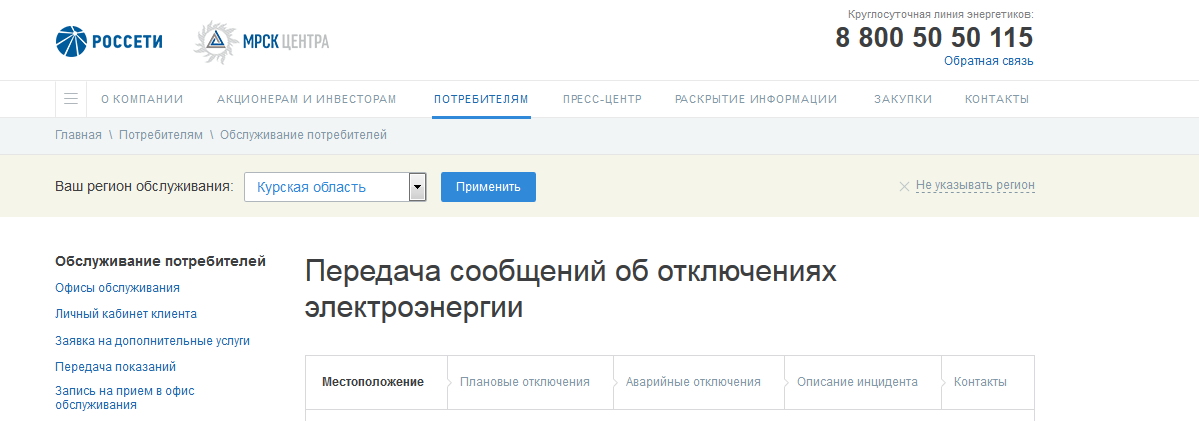 